FAKULTNÍ THOMAYEROVA NEMOCNICEVÍDEŇSKÁ 800140 59 PRAHA 4 - KRČAdresát: BREMA spol. s r.o. Modletice 127 251 01  ŘíčanyPřipravil, podpisInvestice:Provoz:        XOBJEDNÁVKA Č.                 00629/017/2021Středisko: 00629Datum vystavení:               11/02/2021Dodací lhůta:                      Dopravní dispozice:Fakultní Thomayerova nemocnice – výtahové zařízení BREMAVyřizuje/telefon:Bankovní spojení: ČNB 20001-36831041/0710Věc, popis:Objednávám u Vás provedené havarijní opravy na výtahových zařízení BREMA způsobené vandalismem. Jedná se o výtahy pavilon B4 (pohony dveří), 19.268 Kč bez DPH, pavilon U (spínače zámku dveří), 1.900 Kč bez DPH, pavilon G2 (výměna meče kabinových dveří) 31.386 Kč bez DPH a pavilon B5 843 Kč bez DPH. Hlášeno přes CETD FTN.Kontaktní osoba(y)/telefon:ZKO: 371 97 000    IČO: 00064 190     DIČ: CZ00064190Cena bez DPH:         53.397,00 KčNa faktuře uvádějte vždy číslo objednávky a splatnost faktur 60 dní+60 dní bez penalizace. .Fakturu vystaví dodavatel do 7 pracovních dní a zašle ve dvojím vyhotovení na adresu odběratele.Prohlášení dodavatele: S obsahem objednávky souhlasím a objednávku přijímám.Datum: ________ 15.02.2021 __________________Za dodavatele, podpis, razítko: __________________________________________SchválilSchválilSchválil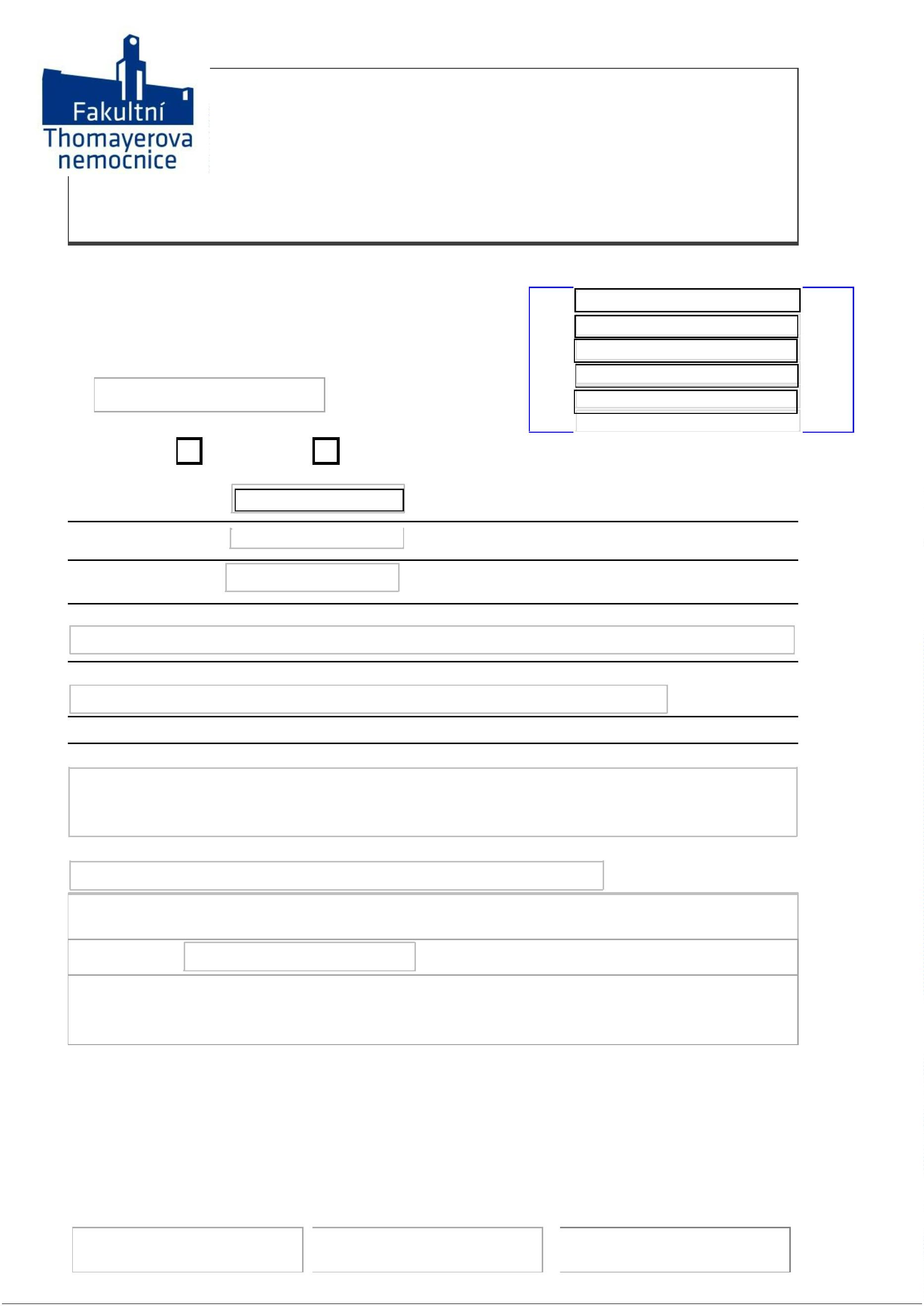 